BMW
Corporate CommunicationsInformacja prasowa
listopad 2015
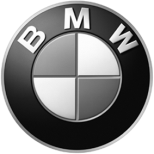 BMW Group PolskaAdres:Ul. Wołoska 22A02-675 WarszawaTelefon*48 (0)22 279 71 00Fax+48 (0)22  331 82 05www.bmw.pl BMW Masters: początek z Garcíą w czołówce.Mocne wejście Garcíi w Szanghaju – renomowani konkurenci: Dubuisson, Rose, Stenson, Poulter i Kaymer.Szanghaj. Pierwszy dzień BMW Masters w Lake Malaren Golf Club w Szanghaju zdominował Hiszpan Sergio García. Po pierwszych 18 dołkach w przedostatnim turnieju finałowej serii European Tour 35-letniemu zawodnikowi wystarczyły 64 uderzenia (-8), aby uplasować się na szczycie stawki. Dziewięć birdie i jeden bogey pozwoliły Garcíi zdeklasować o jedno uderzenie jego najbliższego rywala Byeong-Hun An z Korei Południowej, zwycięzcę rozgrywek BMW PGA Championship 2015, i Francuza Victora Dubuissona (obaj -7).  „To była naprawdę ładna runda”, stwierdził lider. „Warunki były dość dobre, wiatr umiarkowany. Przez cały czas lekko mżyło, ale poza tym wszystko było w porządku. Kierunek jest wyśmienity. Dobre uderzenia pozwoliły mi wypracować kilka możliwości, aby wypuścić kij do ataku. To była świetna zabawa.”  Z niemieckiego tercetu startującego w BMW Masters najlepiej wypadł w czwartek Martin Kaymer. Oddając 69 uderzeń (-3), zagrał solidną rundę i zajął ex aequo 18. pozycję. „Na pierwszych dziewięciu dołkach miałem wprawdzie parę szans, ale udało mi się zrobić tylko kilka puttów”, powiedział wielkoszlemowy zwycięzca. „ W drugiej dziewiątce poszło lepiej. Oczywiście zawsze chce się wypracować solidną pozycję, również gdy wiadomo, że nie ma tu cuta. Par 3 jest zupełnie w porządku. Nadal liczę się w turnieju.” Ubiegłoroczny zwycięzca Marcel Siem i ambasador BMW Golfsport Max Kieffer zagrali par i zajęli ex aequo 48. miejsce. „To pole grało się bardzo długo. Dlatego nie było wcale tak łatwo zagrać birdie”, mówił Max Kieffer. „Z wyjątkiem dwóch bogeyów moja gra była całkiem w porządku. BMW Masters to duży i ważny turniej na koniec sezonu, w którym człowiek być może po raz kolejny spręża się trochę bardziej niż na innych imprezach. Jutro chcę znów w pełni ruszyć do ataku.” Również Marcel Siem, który w roku 2014 w święcił w Szanghaju swój największy dotychczasowy sukces w swojej karierze, widzi jeszcze możliwość poprawy. Powiedział: „Byłem dzisiaj odpowiednio zmotywowany, bo wczoraj zagrałem naprawdę dobrze w Pro-Am. Dzisiaj nie poszło mi jednak zgodnie z planem. Ale jeśli znów uda mi się zagrać jak wczoraj, to jeszcze wiele jest możliwe. Znam dobrze to pole i właśnie na dołkach par 5 mogę sporo zyskać.” Najlepszym lokalnym zawodnikiem w 13-osobowej stawce był Chińczyk Zecheng Dou (-4), który zajął ex aequo dziewiąte miejsce. W tej grupie dzień zakończyły również takie gwiazdy jak Henrik Stenson (SWE), Ian Poulter (ENG) i Francesco Molinari (ITA) – i podobnie jak Justin Rose (ENG, -5), zdobywca piątego miejsca w Race to Dubai, mają jeszcze spore szanse ruszyć do walki w kolejnych trzech dniach.  Nowe BMW 750Li xDrive, czekająca na zawodowców nagroda Hole-in-One dla pierwszego asa na 17. dołku, nie znalazło jeszcze swojego nowego właściciela, choć David Howell (ENG) zaprzepaścił swoją szansę dnia jedynie o kilka centymetrów, kiedy uderzona przez niego piłeczka zatrzymała się krótko przed dołkiem. Nowe BMW serii 7 to nowa definicja współczesnej i przyszłościowej formy ekskluzywnej i luksusowej jazdy samochodem. Nowatorskie technologie w zakresie lekkiej konstrukcji, napędu, układu jezdnego i obsługi, inteligentna komunikacja oraz wyjątkowy klimat wnętrza podkreślają ambicje połączenia w jednym samochodzie maksymalnej radości z jazdy i maksymalnego komfortu podróżowania. BMW 750Li xDrive łączy nowy ośmiocylindrowy silnik o mocy 330 kW/450 KM i najnowszą wersję inteligentnego napędu na cztery koła. Wyższa wydajność wszystkich komponentów daje zużycie paliwa (w cyklu mieszanym) wynoszące 8,5 - 8,3 l na 100 km oraz emisję CO2 (w cyklu mieszanym) na poziomie 197 - 192 g/km. BMW 750Li xDrive przyspiesza od 0 do 100 km/h w 4,5 sekundy. W tym roku nowych właścicieli znalazły już dwa spektakularne auta Hole-in-One: w Mistrzostwach BMW PGA Chris Wood (ENG) wygrał BMW i8, a jego krajan Andrew Johnston zdobył BMW M4 Coupé.W przypadku pytań prosimy o kontakt z:Katarzyna Gospodarek, Corporate Communications ManagerTel.: +48 728 873 932, e-mail: katarzyna.gospodarek@bmw.plBMW GroupBMW Group, w której portfolio znajdują się marki BMW, MINI oraz Rolls-Royce, jest światowym liderem wśród producentów samochodów i motocykli segmentu premium. Oferuje również usługi finansowe, a także z zakresu mobilności. Firma posiada 30 zakładów produkcyjnych i montażowych w 14 państwach oraz ogólnoświatową sieć sprzedaży w ponad 140 krajach. W 2014 roku BMW Group sprzedała na całym świecie ok. 2,118 mln samochodów oraz 123 000 motocykli. W 2013 r. jej zysk przed opodatkowaniem wyniósł 7,91 mld euro przy dochodach 76,06 mld euro (dane za rok finansowy). Na dzień 31 grudnia 2013 r. globalne zatrudnienie sięgało 110 351 pracowników.Źródłem sukcesu BMW Group jest długofalowe planowanie oraz działanie w sposób odpowiedzialny. Ważną częścią strategii firmy jest zrównoważony rozwój w aspekcie społecznym i ochrony środowiska w całym łańcuchu dostaw, pełna odpowiedzialność za produkt oraz  zobowiązania na rzecz oszczędzania zasobów. Polityka ta stanowi integralną część strategii rozwoju przedsiębiorstwa.www.bmwgroup.com Facebook: http://www.facebook.com/BMW.PolskaTwitter: http://twitter.com/BMWGroupYouTube: http://www.youtube.com/BMWGroupviewGoogle+: http://googleplus.bmwgroup.com